 Nr. 15.862 din 28 iunie 2018                                                      P R O C E S – V E R B A Lședinței ordinare a Consiliului Local al Municipiului Dej  încheiată azi, 28 iunie 2018, convocată în conformitate cu prevederile art. 39, alin. (1) din Legea Nr. 215/2001, republicată, cu modificările și completările ulterioare, conform Dispoziției Primarului Nr. 443 din data de  21 iunie 2018,  cu următoareaORDINE DE ZI:1. Proiect de hotărâre privind aprobarea vânzării imobilului situat în Municipiul Dej, Strada Simion Bărnuțiu Nr. 1, Ap. 8, cu terenul aferent înscris în C.F. Nr. 50468 – C1-U4, având destinația locuință, actualului chiriaș Curteza Alin Constantin, conform Sentinței Nr. 18/A/2015.2. Proiect de hotărâre privind aprobarea vânzării prin licitație publică a terenului situat în Municipiul Dej, Strada Cireșului Nr. 2/B, în suprafață de 295 m.p.3. Proiect de hotărâre privind aprobarea vânzării imobilului situat  în Municipiul Dej, Strada Avram Iancu Nr. 13, Ap. 1 cu terenul aferent, înscris în C.F. Nr. 51235 – C1 – U4, având destinația de locuință, actualului chiriaș Sindile Lenuța, conform Sentinței Nr. 99/2018.4. Proiect de hotărâre privind aprobarea modificării Anexei Nr. II la Hotărârea Consiliului Local al Municipiului Dej Nr. 54/2018, privind aprobarea organigramei, statului de funcții și a numărului de posturi pentru aparatul de specialitate al Primarului Municipiului Dej și serviciile subordonate. 5. Proiect de hotărâre privind aprobarea Planului urbanistic de detaliu pentru lucrarea, ”Închideri, compartimentări și extindere construcție P+E pentru realizare spații comerciale și birouri, în Municipiul Dej, Strada Vâlcele Nr. 36/C,” generat de imobilul înscris în C.F. Nr. 52071, cu Nr. topo cad. 52071, beneficiară Voicinco Daniele Sorelle.6. Proiect de hotărâre privind aprobarea scutirii de la plata majorărilor de întârziere și penalităților aferente obligațiilor bugetare constând în impozite și taxe locale, redevențe, chirii și alte venituri datorate bugetului local de către persoanele fizice de pe raza administrtiv – teritorială a Municipiului Dej.7. Proiect de hotărâre privind aprobarea unei Scheme de ajutor minimis pentru acordarea scutirilor de la plata majorărilor de întârziere  și penalităților aferente impozitelor și taxelor locale, chiriilor, redevențelor și altor obligații la bugetul local, datorate de către persoanele juridice fără scop lucrativ care activează pe raza administrativ – teritorială a Municipiului Dej.8. Proiect de hotărâre privind aprobarea unei Scheme de ajutor minimis pentru acordarea scutirilor de la plata majorărilor la întârziere  și penalităților aferente impozitelor și taxelor locale, chiriilor, redevențelor și altor obligații la bugetul local, datorate de către întreprinderile care activează pe raza administrativ – teritorială a Municipiului Dej.9. Proiect de hotărâre privind aprobarea acordării titlului de Cetățean de Onoare al Municipiului Dej domnului CIPRIAN DEAC.10. Proiect de hotărâre privind aprobarea rectificării bugetului local al Municipiului Dej pe trimestrul al  III-lea al anului 2018.11. Proiect de hotărâre privind aprobarea acordării mandatului special domnului consilier Lazăr Nicolae la Adunarea Generală Ordinară a Acționarilor de la S.C. Centrul Agro – Transilvania S.A. Cluj din data de 29 iunie 2018, ora 10,00.12. Proiect de hotărâre privind aprobarea constatării dreptului de proprietare privată a unui imobil situat în intravilanul Municipiului Dej.13. Proiect de hotărâre privind aprobarea alipirii imobilelor identificate prin C.F. Dej Nr. 50962, C.F. Dej Nr. 52865 și C.F. Dej Nr. 60869, situate în localitatea Dej, Strada Mărășești.14. Soluționarea unor probleme ale administrației publice locale.        	La ședință sunt prezenți 18 consilieri, domnul Primar Morar Costan, doamna Secretar al Municipiului Dej, consilieri din aparatul de specialitate al primarului, mass-media locală.     Ședința publică este condusă de domnul consilier Bradea Andrei , ședința fiind legal constituită. Consilierii au fost convocați prin Adresa Nr. 15.860 din data de  21 iunie 2018.Lipsește motivat: doamna consilier Boian Laura Petria.Președintele de ședință, domnul consilier Bradea Andrei supune spre aprobare Procesul – verbal al ședinței ordinare din data de 31 mai 2018, votat cu 16 voturi ”pentru” (doamna consilier Kovrig Anamaria Magdalena și domnul consilier Varga Lorand Iuliu au întârziat de la ședință.)Președintele de ședință, prezintă Punctele înscrise pe Ordinea de zi a ședinței ordinare și proiectul suplimentar introdus, pe care le supune spre aprobare. Ordinea de zi este votată cu 18 voturi ”pentru”. Se trece la Punctul 1. Proiect de hotărâre privind aprobarea vânzării imobilului situat în Municipiul Dej, Strada Simion Bărnuțiu Nr. 1, Ap. 8, cu terenul aferent înscris în C.F. Nr. 50468 – C1-U4, având destinația locuință, actualului chiriaș Curteza Alin Constantin, conform Sentinței Nr. 18/A/2015.Domnul primar Morar Costan: Acest proiect supune spre aprobare, vânzarea imobilului situat în Municipiul Dej, Strada Simion Bărnuțiu Nr. 1, Ap. 8 cu terenul aferent, având destinația de locuință, actualului chiriaș Curteza Alin Constantin, imobil care face parte din patrimoniul privat al Municipiului Dej, administrat de Consiliului Local Dej. Este vorba despre suprafața de 43 m.p., la care actualul chiriaș a făcut lucrări de întreținere; prețul de vânzare este 300 euro m.p., respectiv 59.000 lei.Se trece la constatarea și votul comisiilor de specialitate: Comisia pentru activități economico – financiare și agricultură, doamna consilier Mihăestean Jorgeta Irina – aviz favorabil;  Comisia juridică și disciplină pentru activitățile de protecție socială, muncă, protecția copilului, doamna viceprimar Muncelean Teodora, aviz favorabil; cu următoarele amendamente: la Art. 1 să se precizeze: Aprobă vânzarea  imobilului situat în Municipiul Dej, Strada Simion Bărnuțiu Nr. 1, ap. 8, înscris in C.F. 50468-C1-U4, Nr. topo. 615/1/1/S/VIII, in suprafața de 43,42 m.p, cu cote părți comune 14,80 și cota de 53/450 din teren, având destinația de locuință, actualului chiriaș Curteza Alin Constantin, la valoarea totală de 62.000 lei, menționat în C.F. colectiv 50468 – este vorba de U.A.T. Dej; se va menționa expres cu instituire de ipotecă imoiliară în favoarea Municipiului Dej până la achitarea integrală a preșului;Comisia pentru activități de amenajarea teritoriului, urbanism, protecția mediului și turism – domnul consilier Lazăr Nicolae – aviz favorabil, Comisia pentru activități social – culturale, culte, învățământ, sănătate și familie – domnul consilier Giurgiu Gheorghe - aviz favorabil;Luări de cuvânt: domnul consilier Lazăr Nicolae propune prețul de 62.000 lei pentru imobil, întrucât prețul de pornire pe m.p. este între 300 – 550 euro, respectiv 302 euro.Proiectul este votat  cu   18 voturi ”pentru”, unanimitate, cu modificarea valorii propusă.Punctul 2. Proiect de hotărâre privind aprobarea vânzării prin licitație publică a terenului situat în Municipiul Dej, Strada Cireșului Nr. 2/B, în suprafață de 295 m.p.Domnul primar Morar Costan: se propune spre aprobare vânzarea prin licitație publică a parcelei in suprafață de 295 m.p., înscrisă în C.F. Dej Nr. 54919 cu Nr. cadastral, 54919, având categoria de folosință „curți-construcții” și destinația „curte”, proprietar Municipiului Dej, evaluată la valoarea de piață de 5.562 lei, Caietul de sarcini și Instrucțiunile pentru ofertanți; preţul de pornire la licitație al parcelei în suprafață de 295 m.p. va fi de 5.562 lei, preț stabilit în urma negocierii, având la baza Raportul de evaluare. Prețul va fi achitat în termen de maxim 3 luni de la data adjudecării licitației publice. În cazul neachitării în termenul stabilit, prezenta hotărâre este nulă de drept.Se trece la constatarea și votul comisiilor de specialitate: Comisia pentru activități economico – financiare și agricultură, doamna consilier Mihăestean Jorgeta Irina – aviz favorabil;  Comisia juridică și disciplină pentru activitățile de protecție socială, muncă, protecția copilului, doamna viceprimar Muncelean Teodora, aviz favorabil; Comisia pentru activități de amenajarea teritoriului, urbanism, protecția mediului și turism – domnul consilier Lazăr Nicolae – aviz favorabil, Comisia pentru activități social – culturale, culte, învățământ, sănătate și familie – domnul consilier Giurgiu Gheorghe - aviz favorabil;Proiectul a fost aprobat cu 18 voturi ”pentru”, unanimitate. Punctul 3. Proiect de hotărâre privind aprobarea vânzării imobilului situat în Municipiul Dej, Strada Avram Iancu Nr. 13, Ap. 1 cu terenul aferent, înscris in C.F. Nr. 51235-C1-U4 având destinația de locuință, actualului chiriaș Sindile Lenuța, conform Sentinței Nr. 99/2018.Domnul primar Morar Costan: Proiectul supune spre aprobare vânzarea imobilului din Strada Avram Iancu Nr. 13, în suprafață de 33,5 m.p. cu terenul aferent, în suprafață de 91 m.p., la prețul de 46.100 lei. Construcția este veche, în care chiriații au investit pentru renovări. Nu ne putem referi numai la suprafața terenului, este vorba de cazuri sociale. Se trece la constatarea și votul comisiilor de specialitate: Comisia pentru activități economico – financiare și agricultură, doamna consilier Mihăestean Jorgeta Irina – aviz favorabil;  Comisia juridică și disciplină pentru activitățile de protecție socială, muncă, protecția copilului, doamna viceprimar Muncelean Teodora, aviz favorabil; cu următoasrele amendamente: Art. 1 se va modifica C.F. local Dej, Nr. 102/1/1; Comisia pentru activități de amenajarea teritoriului, urbanism, protecția mediului și turism – domnul consilier Lazăr Nicolae – aviz favorabil, Comisia pentru activități social – culturale, culte, învățământ, sănătate și familie – domnul consilier Giurgiu Gheorghe - aviz favorabil;	Luări de cuvânt: domnul consilier Alexandru Adrian Viorel: subliniazî faptul că, în Raportul de evaluare este menționată numai casa, nu și terenul.Domnul primar Morar Costen: evaluatorul a considerat totul împreună, dar vom cere evaluarea separată a casei și a terenului.Punctul 3 de pe Ordinea de zi a fost restras de către inițiator, domnul primar Morar Costan.Punctul 4. Proiect de hotărâre privind aprobarea modificării Anexei Nr. II la Hotărârea Consiliului Local al Municipiului Dej Nr. 54/2018, privind aprobarea organigramei, statului de funcții și a numărului de posturi pentru aparatul de specialitate al Primarului Municipiului Dej și serviciile subordonate.Domnul primar Morar Costan: Biroul Resurse Umane, Salarizare, Protecţia Muncii, supune spre aprobare modificarea  Anexei Nr. II la Hotărârea Consiliului Local al Municipiului Dej Nr. 54/2018; aprobarea modificării funcțiilor din Anexa Nr. II la Hotărârea Consiliului Local al Municipiului Dej Nr. 54/2018, conform Anexei: este vorba despre promovări în  5 funcții publice în funcție de vechimea în muncă.Se trece la constatarea și votul comisiilor de specialitate: Comisia pentru activități economico – financiare și agricultură, doamna consilier Mihăestean Jorgeta Irina – aviz favorabil;  Comisia juridică și disciplină pentru activitățile de protecție socială, muncă, protecția copilului, doamna viceprimar Muncelean Teodora, aviz favorabil; Comisia pentru activități de amenajarea teritoriului, urbanism, protecția mediului și turism – domnul consilier Lazăr Nicolae – aviz favorabil, Comisia pentru activități social – culturale, culte, învățământ, sănătate și familie – domnul consilier Giurgiu Gheorghe - aviz favorabil;Proiectul este votat  cu   18 voturi ”pentru”, unanimitate.Punctul 5. Proiect de hotărâre    privind aprobarea Planului urbanistic de detaliu pentru lucrarea, ”Închideri, compartimentări și extindere construcție P+E pentru realizare spații comerciale și birouri, în Municipiul Dej, Strada Vâlcele Nr. 36/C,” generat de imobilul înscris în C.F. Nr. 52071, cu Nr. topo cad. 52071, beneficiară Voicinco Daniele Sorelle.Domnul primar Morar Costan: Supunem spre aprobare Planul urbanistic de detaliu pentru lucrarea: ÎNCHIDERI, COMPARTIMENTARI ȘI EXTINDERE CONSTRUCȚIE P+E PENTRU REALIZARE SPAȚII COMERCIALE ȘI BIROURI, in Municipiul Dej, Strada Vâlcele Nr. 36/C,  generat de imobilul înscris in C.F. Nr. 52071, Nr top/cad 52071, beneficiară  VOICINCO DANIELE SORELLE. Este vorba despre un spațiu de 200 m.p., în locația fostelor grajduri ale Gostatului, unde se doreste să se construiască spații comerciale, parter și etaj.Se trece la constatarea și votul comisiilor de specialitate: Comisia pentru activități economico – financiare și agricultură, doamna consilier Mihăestean Jorgeta Irina – aviz favorabil;  Comisia juridică și disciplină pentru activitățile de protecție socială, muncă, protecția copilului, doamna viceprimar Muncelean Teodora, aviz favorabil; Comisia pentru activități de amenajarea teritoriului, urbanism, protecția mediului și turism – domnul consilier Lazăr Nicolae – aviz favorabil, Comisia pentru activități social – culturale, culte, învățământ, sănătate și familie – domnul consilier Giurgiu Gheorghe - aviz favorabil;Votat  cu  18 voturi ”pentru”, unanimitate.Punctul 6. Proiect de hotărâre privind aprobarea scutirii de la plata majorărilor de întârziere și penalităților aferente obligațiilor bugetare constând în impozite și taxe locale, redevențe, chirii și alte venituri datorate bugetului local de către persoanele fizice de pe raza administrtiv – teritorială a Municipiului Dej.Domnul primar Morar Costan:  Propune ca cele trei proiecte să fie tratate impreună pentru că au aceeali bază, se supune spre  aprobare scutirea de la plata majorărilor de întârziere şi penalităţilor aferente obligaţiilor bugetare constând în impozite şi taxe locale, redevenţe, chirii şi alte venituri datorate bugetului local de către persoanele fizice de pe raza administrativ-teritorială a Municipiului Dej, respectiv, procedura de acordare a scutirii de la plata majorărilor de întârziere şi penalităților aferente obligațiilor bugetare constând în impozite şi taxe locale, redevențe, chirii şi alte venituri datorate bugetului local de către persoanele fizice de pe raza administrativ - teritorială a Municipiului Dej, în conformitate cu Anexa care face parte integrantă din prezenta hotărâre. Prezenta procedură se aplică începând cu data de 1 iulie 2018 până la data de 30 noiembrie 2018.În urmă cu trei ani am făcut un demers similar, de care au beneficiat 838 de persoane, scutite de majorări dacă își plătesc baza de impozitare. Beneficiile au fost de 670 mii lei, deci este o măsură benefică.Se trece la constatarea și votul comisiilor de specialitate: Comisia pentru activități economico – financiare și agricultură, doamna consilier Mihăestean Jorgeta Irina – aviz favorabil;  Comisia juridică și disciplină pentru activitățile de protecție socială, muncă, protecția copilului, doamna viceprimar Muncelean Teodora, aviz favorabil; Comisia pentru activități de amenajarea teritoriului, urbanism, protecția mediului și turism – domnul consilier Lazăr Nicolae – aviz favorabil, Comisia pentru activități social – culturale, culte, învățământ, sănătate și familie – domnul consilier Giurgiu Gheorghe - aviz favorabil;Proiectul nr.6 este votat  cu 17 voturi ”pentru”, o ”abținere”, domnul consilier Varga Lorand Iuliu.Punctul 7. Proiect de hotărâre privind aprobarea unei Scheme de ajutor minimis pentru acordarea scutirilor de la plata majorărilor de întârziere  și penalităților aferente impozitelor și taxelor locale, chiriilor, redevențelor și altor obligații la bugetul local, datorate de către persoanele juridice fără scop lucrativ care activează pe raza administrativ – teritorială a Municipiului Dej.Se trece la constatarea și votul comisiilor de specialitate: Comisia pentru activități economico – financiare și agricură, doamna consilier Mihăestean Jorgeta Irina – aviz favorabil;  Comisia juridică și disciplină pentru activitățile de protecție socială, muncă, protecția copilului, doamna viceprimar Muncelean Teodora, aviz favorabil; Comisia pentru activități de amenajarea teritoriului, urbanism, protecția mediului și turism – domnul consilier Lazăr Nicolae – aviz favorabil, Comisia pentru activități social – culturale, culte, învățământ, sănătate și familie – domnul consilier Giurgiu Gheorghe - aviz favorabil;Votat  cu 17 voturi ”pentru”, o ”abținere”, domnul consilier Varga Lorand Iuliu.Punctul 8. Proiect de hotărâre privind aprobarea unei Scheme de ajutor minimis pentru acordarea scutirilor de la plata majorărilor la întârziere  și penalităților aferente impozitelor și taxelor locale, chiriilor, redevențelor și altor obligații la bugetul local, datorate de către întreprinderile care activează pe raza administrativ – teritorială a Municipiului Dej.Se trece la constatarea și votul comisiilor de specialitate: Comisia pentru activități economico – financiare și agricultură, doamna consilier Mihăestean Jorgeta Irina – aviz favorabil;  Comisia juridică și disciplină pentru activitățile de protecție socială, muncă, protecția copilului, doamna viceprimar Muncelean Teodora, aviz favorabil; Comisia pentru activități de amenajarea teritoriului, urbanism, protecția mediului și turism – domnul consilier Lazăr Nicolae – aviz favorabil, Comisia pentru activități social – culturale, culte, învățământ, sănătate și familie – domnul consilier Giurgiu Gheorghe - aviz favorabil;Votat  cu 17 voturi ”pentru”, o ”abținere”, domnul consilier Varga Lorand Iuliu.	Punctul 9. Proiect de hotărâre privind aprobarea acordării titlului de Cetățean de Onoare al Municipiului Dej domnului CIPRIAN DEAC.	Domnul consilier Butuza Marius Cornel: prezintă personalitatea marcantă a sportivului Ciprian Deac și precizează că aceste titluri se pot acorda persoanelor care au contribuit esențial la ridicarea prestigiului municipiului Dej, în diferite domenii de activitate. Prezintă de asemenea performanțele deosebite obținute în plan sportiv de către domnul Deac Ciprian și anume:Campion național la fotbal cu formația CFR 1907 Cluj-   2007-2008; -    2009-201 ; -    2017-2018;Cupa României la fotbal cu formația CFR 1907 Cluj    -    2007-2008; -    2008-2009;   -    2009-20110;Supercupa României  la fotbal cu formația CFR 1907 Cluj   -     2009   -     2010;Supercupa Germaniei la fotbal cu formația Schalke 04  Gelsenkirchen –    2012,și dă cuvântul domnului Director Cultură, Albinetz Contantin să prezinte Laudatio alcătuit cu privire la întreaga sa activitate sportivă și titlurile sportive câștigate de-a lungul carierei și traseul parcurs până la ora actuală.	Domnul primar Morar Costan apreciază această inițiativă a domnului consilier Butuza Marius Cornel și susține cu drag această inițiativă, pentru modelul și exemplul pe care acest sportiv îl dă tinerei generații.Se trece la constatarea și votul comisiilor de specialitate: Comisia pentru activități economico – financiare și agricultură, doamna consilier Mihăestean Jorgeta Irina – aviz favorabil;  Comisia juridică și disciplină pentru activitățile de protecție socială, muncă, protecția copilului, doamna viceprimar Muncelean Teodora, aviz favorabil; cu un amendament, să se consemneze numele complet al sportivului: CIPRIAN IOAN  DEAC; Comisia pentru activități de amenajarea teritoriului, urbanism, protecția mediului și turism – domnul consilier Lazăr Nicolae – aviz favorabil, Comisia pentru activități social – culturale, cult, învățământ, sănătate și familie – domnul consilier Giurgiu Gheorghe - aviz favorabil;Votat  cu 18 voturi ”pentru”, unanimitate.Punctul 10. Proiect de hotărâre privind aprobarea rectificării bugetului local al Municipiului Dej pe trimestrul al  III-lea al anului 2018.Domnul primar Morar Costan: Nu există modificări de esență, este vorba despre tranferuri de sume în urma realizării de proiecte europene: și vărsăminte din Secțiunea de dezvoltare în Secțiunea de funcționare în sumă de 150 mii lei. Propun suplimentar distribuirea sumei de 188 mii lei pentreu realizarea de proiecte europene.Se trece la constatarea și votul comisiilor de specialitate: Comisia pentru activități economico – financiare și agricultură, doamna consilier Mihăestean Jorgeta Irina – aviz favorabil;  Comisia juridică și disciplină pentru activitățile de protecție socială, muncă, protecția copilului, doamna viceprimar Muncelean Teodora, aviz favorabil; Comisia pentru activități de amenajarea teritoriului, urbanism, protecția mediului și turism – domnul consilier Lazăr Nicolae – aviz favorabil, Comisia pentru activități social – culturale, cult, învățământ, sănătate și familie – domnul consilier Giurgiu Gheorghe - aviz favorabil;Luări de cuvânt: domnul consilier Giurgiu Gheorghe: Sunt de acord cu rectificarea bugetară prezentată astăzi și apreciez în mod deosebit redistribuirea celor 200 mii lei către unitățile de învățământ din municipiu, la momentul oportun, întrucât în această perioadă încep lucrările de întreținere și reparații, pregătirile pentru deschiderea noului an de învățământ , 2018-2019.	Propun ca, la următoarea rectificare bugetară să se aibă în vedere și Biblioteca Municipală din Dej cu aproximativ 10 mii lei, bani necesari pentru reînnoirea fondului de carte prin achiziționarea noilor apariții editoriale din domeniile:literatură, literatură pentru copii, critică literară,științe, istorie, filosofie, psihologie, etică ș.c.l.	Biblioteca Municipală din Dej are peste 300 de cititori permanenți adulți, un mare număr de cititori copii și tineri, organizează diverse acțiuni de popularizare a cărții, de atragere de noi cititori, dar acești cititori, în mod firesc, doresc să fie la curent cu noutățile din domeniile care îi interesează. Cum la nivel general se constată o diminuare a interesului pentru lectură , consider că trebuie sprijinit orice efort de propagare a cărții și de stimulare a lecturii.Proiectul este votat cu modificarea solicitată de către inițiator( suplimentarea cu 188 mii de lei)  cu 16 voturi ”pentru”, 2 ”abțineri”, domnii consilieri Butuza Marius Cornel și Mureșan Traian.Punctul 11. Proiect de hotărâre privind aprobarea acordării mandatului special domnului consilier Lazăr Nicolae la Adunarea Generală Ordinară a Acționarilor de la S.C. Centrul Agro – Transilvania S.A. Cluj din data de 29 iunie 2018, ora 10,00.Domnul primar Morar Costan: Se supune spre aprobare acordarea mandatului special domnului consilier local Lazăr Nicolae să voteze în numele și pe seama Municipiului Dej punctele aflate pe Ordinea de zi comunicată prin Convocatorul Adunării Generale Ordinare a Acționarilor a Societății Centrul ”Agro Transilvania” Cluj S.A. din data de 29 iunie 2018.Se trece la constatarea și votul comisiilor de specialitate: Comisia pentru activități economico – financiare și agricură, doamna consilier Mihăestean Jorgeta Irina – aviz favorabil;  Comisia juridică și disciplină pentru activitățile de protecție socială, muncă, protecția copilului, doamna viceprimar Muncelean Teodora, aviz favorabil; Comisia pentru activități de amenajarea teritoriului, urbanism, protecția mediului și turism – domnul consilier Lazăr Nicolae – aviz favorabil, Comisia pentru activități social – culturale, culte, învățământ, sănătate și familie – domnul consilier Giurgiu Gheorghe - aviz favorabil;Proiectul a fost votat  cu 17 voturi ”pentru”, 1 ”abținere”, domnul consilier Mureșan Traian.Punctul 12. Proiect de hotărâre privind aprobarea constatării dreptului de proprietare privată a unui imobil situat în intravilanul Municipiului Dej.Domnul primar Morar Costan: se propune constatarea trecerii unui imobil în domeniul privat al Municipiului Dej și administrarea Consiliului Local al Municipiului Dej, ca efect al Legii Nr. 18/1998, și aprobarea constatării dreptului la proprietate privată a Municipiului Dej, asupra imobilului situat în Municipiul Dej, Strada Crângului Nr. 1, înscris în C.F. 50238, Nr. topo 4274/12/1/2/2/1/1/1/2/1/1/1/1 Dej, având o suprafață de 3.286 m.p. Terenul menționat la Art. 1 nu este revendicat în temeiul legilor proprietății și nu face obiectul unor litigii pe rolul instanțelor de judecată. Este vorba despre zona interioară a blocului V 0 3, o suprafață de 3.000 m.p., constatarea dreptului de proprietate și apoi parcelarea.Se trece la constatarea și votul comisiilor de specialitate: Comisia pentru activități economico – financiare și agricură, doamna consilier Mihăestean Jorgeta Irina – aviz favorabil;  Comisia juridică și disciplină pentru activitățile de protecție socială, muncă, protecția copilului, doamna viceprimar Muncelean Teodora, aviz favorabil; cu un amendament: C.F. 50238, să se precizeze că este vorba despre U.A.T. Dej; Comisia pentru activități de amenajarea teritoriului, urbanism, protecția mediului și turism – domnul consilier Lazăr Nicolae – aviz favorabil, Comisia pentru activități social – culturale, culte, învățământ, sănătate și familie – domnul consilier Giurgiu Gheorghe - aviz favorabil;Votat  cu 18 voturi ”pentru”, unanimitate.Punctul 13. Proiect de hotărâre privind aprobarea alipirii imobilelor identificate prin C.F. Dej Nr. 50962, C.F. Dej Nr. 52865 și C.F. Dej Nr. 60869, situate în localitatea Dej, Strada Mărășești.Domnul primar Morar Costan: este v orba despre achiziția a două terenuri achiziționate, de 435 m.p., 270 m.p., în total 1.016 m., dar în realitate avem 1,721 m,p,, dorim să alipim suprafața și apoi să rectificăm suprafața, să putem avea proprietatea deplină asupra terenului pentru a demara investiții.Se trece la constatarea și votul comisiilor de specialitate: Comisia pentru activități economico – financiare și agricură, doamna consilier Mihăestean Jorgeta Irina – aviz favorabil;  Comisia juridică și disciplină pentru activitățile de protecție socială, muncă, protecția copilului, doamna viceprimar Muncelean Teodora, aviz favorabil; Comisia pentru activități de amenajarea teritoriului, urbanism, protecția mediului și turism – domnul consilier Lazăr Nicolae – aviz favorabil, Comisia pentru activități social – culturale, culte, învățământ, sănătate și familie – domnul consilier Giurgiu Gheorghe - aviz favorabil;Proiectul este votat  cu 18 voturi ”pentru”, unanimitate.Punctul 14. Soluționarea unor probleme ale administrației publice locale:Președintele de ședință, domnul consilier Bradea Andrei: Avem două informări, una de la Transurb S.A., și una de la Societatea Tody Grup privind încălcarea dreptului la desfășurarea activității.Domnul primar Morar Costan prezintă intenția de a prelua Clubul de Fotbal Unirea, prin transfer, de la actualul administrator, pentru care ar fi nevoie de suma de 400 mii lei pentru susținerea activității sportive, motiv pentru care cere sprijinul consilierilor locali.Domnul consilier local Cupșa Ioan: lansează invitația la manifestarea Fiii Satului Pintic și rugămintea de a se interveni la reabilitatarea drumului din partea de jos a localității Pintic.Domnul consilier Mureșan Aurelian Călin: prezintă problema raportului de specialitate, repspectiv legalitatea Art. 59 din Hotărârea Consiliului Local al Municipiului Dej din data de 30 martie 2018. Problema ridicată de firma Tody care ridică semne de întrebare privind proprietatea privată, arată aspectele ridicării tonetelor de cafea, apoi subliniază aspectul inestetic al pieții din Dealul Florilor. Propune standardizarea chioșcurilor de legume – fructe din cadrul Pieții.Domnul consilier Butuza Marius Cornel: ridică problema Deciziei 1.366 din 2018a Curții de Apel Cluj privind Hotărârea definitivă a Societății Somagro S.A. referitor la Hotărârea Consiliului Local al Municipiului Dej Nr. 18/2013, prin care 3.000 m.p. din Piata Dealul Florilor au fost trecuți din domeniul public  în domeniul privat. Nepunerea în practică a unei hotărâri judecătorești definitive atrage culpa penală. A doua problemă – să se prezinte un proiect privind punctele gospodărești, întrucât s-au achiziționat pubelele necesatre acum doi ani.Doamna Secretar al Municipiului Dej, Pop Cristina: S-au înaintat Compartimentului Juridic toate actele privind Somagro, se va iniția un proiect de hotărâre prin care se va trece terenul din domeniul public în patrimoniu privat.Domnul consilier Mureșan Traian: solicită repararea drumurilor cu asfaltul lăsat de pe Strada Nicolae Iorga.Doamna consilier Mihăestean Jorgeta Irina ridică problema locului de joacă din apropierea Magazinului Profi deschis la parterul blocului U.M. Dorește să știe dacă acest magazin se va extinde și atunci locul de joacă se va desființa ?Domnul primar Morar Costan: răspunde punctual, pentru doamna consilier Mihăestean Jorgeta Irina: spațiul rămâne, nu se va extinde magazinul și locul de joacă nu se va desființa.Domnului consilier Mureșan Traian: drumurile au fost afectate de intervențiile firmelor de gaz, se va interveni pentru remedierea situației.Domnului Butuza Marius Cornel: Sentința definitivă a firmei Somagro va produce un efect neașteptat, în sensul că o parte din teren. 3.000 m.p. vor fi redați domeniului privat. Containerele achiziționate sunt pentru 45 puncte gospodărești, fiecare are 3 metri cubi,firma Ecometropolitan va fi obligată să fie echipată cu macara specială care să poată manevra containerele. Europubelele sunt făcute din fibră de sticlă și nu sunt afectate de vreme.Domnului consilier Mureșan Aurelian Călin: referitor la mobilarea urbană, după cum se știe autorizații pentru chioșcuri nu s-au dat, în schimb fostul primar a acordat 16 autorizații pentru locații în zonă, de la care firma Somagro încasează taxe și a blocat toată zona Dealul Florilor.Domnului consilier Cupșa Ioan se va reabilita zona dar străzile sunt pe versant și lucrările nu rezistă.Nemaifiind alte probleme pe ordinea de zi, președintele de ședință declară închise lucrările ședinței ordinare din data de 24 iunie 2018.	 Președinte de ședință,                                                    Secretar,               Bradea Andrei                                                        Jr. Pop Cristina           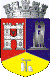 ROMÂNIAJUDEŢUL CLUJCONSILIUL LOCAL AL MUNICIPIULUI DEJStr. 1 Mai nr. 2, Tel.: 0264/211790*, Fax 0264/223260, E-mail: primaria@dej.ro Denumire indicatorBuget aprobat inițial Trim III 2018InfluențăBuget final propus Trim III 2018430234 - Sume alocate din bugetul ANCPI pentru finanatarea lucrarilor de inregistrare sistematica din cadrul programului National de cadastru si carte funciara0,00155,00155,00 420265 - Finantarea programului national de Dezvoltare Locala9.962,506.797,2716.759,7748.02.01.01 - Sume primite in contul platilor efectuate in anul curent FEN4.530,67763,545.294,21Total influență7,715.81capitolBuget aprobat 
Trim III 2018Influența Buget final
 trim III 2018Cap. 51 Autorități publice titlul 102,011.85-375.001,636.85Cap. 51 Autorități publice titlul 202,310.00155.002,465.00Cap. 54 Alte autoritati publice Titlul 10194.30-50.00144.30Cap.55 Dobânzi300.00-200.00100.00Cap.61 Ordine Publică Titlul 10656.35-259.00397.35Cap.65 Învățământ titlul 20830.98350.001,180.98Cap.65 Învățământ titlul 7110,212.005,713.4215,925.42Cap.66 Sănătate Titlul 10337.36-95.00242.36Cap. 67.02 - Biblioteca Titlul 1050.66-45.005.66Cap. 67.02 - Muzeu Titlul 1076.95-75.001.95Cap. 67.02 - Cultura titlul 10128.07-70.0058.07Cap. 67.02 - Zone verzi, baze sportive Titlul 100.00970.00970.00Cap. 68.02 - Asistenti personali  Titlul 101,083.00-25.001,058.00Cap. 68.02 - Familia si copilul Titlul  1070.80-65.005.80Cap.Cap. 68.02 - Cresa Titlul 10134.45-130.004.45Cap. 68.02 - Unit. de asist.soc Titlul 10102.15-30.0072.15Cap.68.02 - Cantina  Titlul 1060.70-30.0030.70Cap. 68.02 - Serv.prestatii soc. Titlul 10236.50-110.00126.50Cap.70.02 Locuinte  Titlul 10160.1725.00185.17Cap. 74.02 Protectia mediului Titlul 1052.02298.00350.02Cap.84.02 Transporturi - Titlul 10496.2866.00562.28Cap.84.02 Transporturi - Titlul 580.00763,54765,54Cap.84.02 Transporturi - Titlul 7111,405.00933.8512,338.85TOTAL7,715.81